Jan | Jun XXXX, Volume x, Número x, p. x-xx.Aprendizagem por meio de interações em Objetos de Aprendizagem no ensino de Física a partir de princípios do Design InstrucionalLearning through interactions in Learning Objects in Physics teaching from principles of Instructional DesignAutora/Autor Um1 - https://orcid.org/0000-0000-0000-0000Autora/Autor Dois2 - https://orcid.org/0000-0000-0000-0000Autora/Autor Três3 - https://orcid.org/0000-0000-0000-0000 Titulação e nome da Instituição (SIGLA) em que foi obtida a titulação. Função que desempenha e Instituição a que está vinculado (SIGLA), cidade, estado, país. E-mail: autor@xxx.com. 2 Titulação e nome da Instituição (SIGLA) em que foi obtida a titulação. Função que desempenha e Instituição a que está vinculado (SIGLA), cidade, estado, país. E-mail: autor@xxx.com.3 Titulação e nome da Instituição (SIGLA) em que foi obtida a titulação. Função que desempenha e Instituição a que está vinculado (SIGLA), cidade, estado, país. E-mail: autor@xxx.comResumoNeste trabalho foram analisadas interações presentes em Objetos de Aprendizagem em propostas direcionadas ao ensino de Física e divulgadas em artigos no Portal de Periódicos da Capes. As análises tiveram foco nos tipos de interações de ambientes multimodais de aprendizagem elencados por Moreno e Mayer (2007), evidenciando os princípios do Design Instrucional responsáveis pelo gerenciamento do processamento cognitivo do aprendiz, relacionado a cada interação. Entre os resultados do estudo, destacam-se as potencialidades dos Objetos de Aprendizagem relativas ao processo de aprender e a possibilidade de que as pesquisas reflitam sobre o uso da tecnologia computacional no ensino de Física, uma vez que a sociedade atual se encontra cada vez mais submersa aos aparatos tecnológicos.Palavras-chave: Ensino de Física. Tipos de interações. Ambientes Multimodais. Processamento Cognitivo.AbstractIn this work we analyzed the interactions present in Learning Objects in proposals aimed at teaching physics and published in articles on the Capes Periodicals Portal. The analysis focused on the types of interactions of multimodal learning environments listed by Moreno and Mayer (2007), highlighting the principles of Instructional Design responsible for managing the cognitive processing of the learner, related to each interaction. Among the results of the study, we highlight the potential of Learning Objects related to the learning process and the possibility that research reflect on the use of computer technology in Physics teaching, since the current society is increasingly submerged in technological devices.Keywords: Physics teaching. Types of interactions. Multimodal Environments. Cognitive Processing.IntroduçãoOs objetos tecnológicos computacionais são constantemente apresentados como facilitadores das atividades humanas e impulsionadores de novos costumes, induzidos especialmente pela rapidez com que as mudanças tecnológicas têm ocorrido. Nesse contexto, uma nova geração de indivíduos tem se distinguido pela forma de se manifestar, como o fato de realizar várias tarefas ao mesmo tempo e pelo uso da maior parte do seu tempo envolvido com dispositivos tecnológicos, como computador, celular e televisão, concebendo as tecnologias como aliadas imprescindíveis. Veen e Vrakking (2009) atribuem valorosa importância ao uso de dispositivos computacionais e de multimídias para a aprendizagem e o desenvolvimento de habilidades para essa geração, que eles a denominam de homo zappiens. Nessa mesma vertente, Prensky (2001, 2012) classifica essa nova geração, que já nasceu com as tecnologias digitais, de nativos digitais. Em uma associação de interesse comum, há a necessidade de agregar costumes resultantes dos aparatos tecnológicos computacionais, como uma condição essencial para o progresso e para a participação dos indivíduos na sociedade, gerando demandas de envolvimento, atualização e, ao mesmo tempo, sinalizam desafios de diversas naturezas a serem enfrentados e superados (MACÊDO; PEDROSO; VOELZKE; ARAÚJO, 2014).O ensino de Física é, por vezes, encarado pelos estudantes do ensino básico como uma disciplina matemática e que sua importância está reduzida a auxiliá-los para realização de exames de vestibular. E embora o Ensino de Física tenha o seu conteúdo associado a tecnologia durante as aulas, os recursos tecnológicos só aparecem com o propósito de motivar o aluno (RICARDO; FREIRE, 2007, RICARDO, 2007). Neste estudo, mostraremos que o uso de recursos computacionais tecnológicos pode ajudar na aprendizagem para além da motivação, contribuindo para facilitar nos processos cognitivos que podem promover uma aprendizagem com significado. Facilitar a aprendizagem pode contribuir para os conteúdos serem vistos de forma mais abrangente e aprofundada, proporcionando ao estudante a possibilidade de usar seu conhecimento em situações rotineiras e em tomadas de decisões fundamentadas, quando essas dependerem de fundamentos de Física.Atualmente, com o isolamento promovido pela pandemia do covid-19, muitas escolas tiveram que se adaptar e ministrar aulas de forma remota, embora nenhuma instituição estivesse preparada para vivenciar a situação imposta, e menos ainda havia professores formados para lidar com a realidade da pandemia. As escolas que conseguiram manter suas atividades ofereceram aulas utilizando o computador, mas, em geral, no mesmo formato das aulas presenciais, com o professor explicando o conteúdo usando o quadro, sendo filmado para transmissão por meio de plataformas em ambientes virtuais. Esse cenário mostra que ainda é necessário desenvolver o uso de tecnologias computacionais na escola para que o ensino contemple modelos diferentes do tradicional, que faz uso quase exclusivo de quadro e pincel, enquanto o professor transmite o conteúdo ativamente e o aluno o recebe passivamente. Nesse estudo, entretanto, são analisadas ferramentas tecnológicas que mostram vantagens para a aprendizagem.Diversas ferramentas tecnológicas, voltadas para auxiliar o professor e os estudantes nos processos de aprendizagem, têm sido desenvolvidas. Contudo, avaliar as possibilidades, vantagens e qualidade dessas ferramentas para aprendizagem é uma tarefa difícil. Flôres e Tarouco (2008), a partir dessa problemática, realizam uma revisão bibliográfica na qual exploram como diferentes autores abordam a aprendizagem por meio de objetos computacionais. Dentre os autores citados, Moreno e Mayer (2007) trazem, como contribuição, princípios do Design instrucional, que mostram como os variados tipos de interações, presentes em mídias instrucionais, podem ser facilitadores da aprendizagem. A partir da literatura, buscou-se conhecer iniciativas que conciliam objetos computacionais ao ensino de física, aqui denominados de Objetos de Aprendizagem (OA). Na definição de Braga (2015, p. 13), OA são “componentes ou unidades digitais, catalogados e disponibilizados em repositórios na Internet para serem reutilizados para o ensino”. Entre os recursos tecnológicos computacionais, estão os Ambientes Virtuais de Aprendizagem (AVA) baseados na Web, que permitem o acesso de estudantes e professores, a qualquer hora, e são geralmente associados ao ensino a distância (GALAFASSI; GUZ; GALAFASSI, 2013).Este estudo, com corpus de análise constituído por artigos resultantes de uma pesquisa bibliográfica no portal de periódicos da Capes (Coordenação de Aperfeiçoamento de Pessoal de Nível Superior), se propõe mostrar um panorama das pesquisas sobre OA no ensino de Física, buscando, sobretudo, explorar as potencialidades dos OA relativas à aprendizagem, considerando suas contribuições para os processos cognitivos por meio da análise de design instrucional fundamentada em Moreno e Mayer (2007).Procedimento metodológico e apoio teóricoO material analisado neste estudo foi obtido em buscas no Portal de Periódicos da Capes, no modo de pesquisa avançada. Nos critérios da pesquisa foram definidos, no primeiro campo, que os dois parâmetros de busca estivessem “no assunto” do texto e que o termo utilizado para busca fosse “exato”, precisamente como escrito. Já no segundo campo, foi definido, em relação à busca do tipo de material, artigos referentes a qualquer ano de publicação e em qualquer idioma. As pesquisas no portal foram realizadas no primeiro semestre do ano de 2019.Os artigos selecionados, relacionados ao ensino de física e aos OA, foram obtidos em cinco buscas, utilizando como primeiro parâmetro de cada busca, sucessivamente, os termos Objetos de Aprendizagem, Software, Jogos, Informática e TIC (Tecnologia de Informação e Comunicação), seguidos pela palavra Física, no segundo parâmetro, comum nas cinco buscas. No resultado de cada busca, a quantidade de artigos obtidos foram 13, 4, 4, 10 e 2, respectivamente, como listada na Tabela 1. Analisando os trabalhos encontrados nas buscas, observou-se que alguns artigos apareciam mais de uma vez para diferentes parâmetros. Após a exclusão desses artigos repetidos, realizou-se a leitura dos resumos a fim de selecionar somente os trabalhos com abordagem no uso de OA no ensino de Física, resultando treze artigos (Tabela 1).Tabela 1 – Parâmetros utilizados nas cinco buscas e o número de artigos encontrados Fonte: Os autores (2020)Os artigos selecionados para este estudo foram analisados com base no trabalho de Moreno e Mayer (2007). Nessa obra, os autores revisam suas pesquisas sobre ambientes de aprendizagem multimodais interativos, fornecem conceitos sobre o que é interação e propõem cinco tipos de interatividades em ambientes de aprendizagem multimodais, incluindo ambientes que apresentam o conhecimento tanto da forma verbal (áudios, sons etc.) como não verbal (imagens, gráficos etc.). Os cinco tipos de interatividades mais comuns apresentados nesses ambientes são: dialogar, controlar, manipular, pesquisar e navegar. Na Tabela 2 são mostrados os tipos de interatividades com as respectivas descrições e exemplos.Tabela 2 - Tipos de interatividades em ambientes de aprendizagem, descrições e exemplos.Fonte: Moreno e Mayer (2007, 311), adaptado pelos autores.Moreno e Mayer (2007) investigaram de que forma a interação – ação de mão dupla entre o aprendiz e o instrutor que tem como objetivo a aprendizagem – contribui para o aprofundamento do processamento cognitivo no aprendiz, no intuito de fornecer bases para o design instrucional. A partir da teoria cognitivo-afetiva da aprendizagem com mídia, os autores estabelecem cinco princípios de design instrucional: Atividade guiada, Reflexão, Feedback, Ritmo e Pré-formação. Cada um desses princípios é formulado para favorecer a aprendizagem por meio de mídias. Esses princípios se constituem base para o estudo dos artigos selecionados, considerando as possíveis potencialidades dos OA.A compreensão de como os princípios de design instrucional contribuem para aprendizagem pode ser alcançada descrevendo o processo de aprendizagem em duas etapas. O gerenciamento dessas etapas depende de como as informações fornecidas pela mídia instrucional são recebidas na memória sensorial e, depois, organizadas na memória de trabalho. Um projeto esquemático desse gerenciamento é mostrado na Figura 1. .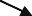 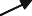 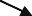 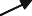 Figura 1- Um modelo cognitivo-afetivo de aprendizagem com mídiaFonte: Moreno e Mayer (2007, p.314), adaptado pelos autores.Durante a primeira etapa do processo pode ocorrer o que os autores chamam de ‘processamento estranho’, que é quando a informação fornecida pela mídia é apresentada ao aprendiz de uma forma que o faça gastar mais tempo entre a atenção e a organização na memória de trabalho. Um exemplo desta situação é quando o ambiente instrucional apresenta informações complementares em telas separadas, fazendo com que o aprendiz quebre a atenção ao navegar entre as duas telas. Uma subclasse do processamento estranho é a ‘retenção representacional’ que ocorre quando conteúdos correspondentes são fornecidos em tempos diferentes, sendo necessário manter uma representação mental do que foi fornecido primeiro na memória de trabalho até o momento em que a outra parte do conteúdo é fornecida e organizada junto a primeira. Um exemplo ilustrativo é quando o ambiente instrucional apresenta uma narração antes da animação correspondente, o que faz com que o aprendiz precise criar uma representação na memória de trabalho até o momento em que apareça a ilustração (MORENO; MAYER, 2007).O objetivo dos princípios do design instrucional é reduzir a processamento estranho e representacional, e gerenciar o processamento essencial e generativo. O ‘processamento essencial’, basicamente ocorre quando a informação é fornecida pela mídia instrucional sem problema, captado, selecionado e pondo na memória de trabalho, que ocorre na primeira etapa do processo de aprendizagem. Nesse caso o indivíduo pode gastar muito ou pouco tempo dependendo da complexidade do conteúdo fornecido. O ‘processamento generativo’ é a segunda etapa do processo de aprendizagem, que ocorre quando o aprendiz, após organizar o conteúdo com o conhecimento episódico recuperado da memória a longo prazo, dá significado ao conteúdo ao integrá-lo na memória a longo prazo com o conhecimento semântico.Os processos cognitivos são geridos a partir da memória a longo prazo, pelo que o aprendiz possui de conhecimento prévio. Essa ação é exemplificada na Figura 1 pelas setas superiores que saem da memória a longo prazo até a memória de trabalho e atenção e percepção. O aprendiz que conhece suas capacidades e limitações, reconhece suas motivações, têm maior capacidade de regular seus processos cognitivos, expresso pelas setas inferiores (MORENO; MAYER, 2007).Resultados e DiscussãoPartindo da relação das revistas que publicaram os artigos selecionados para este estudo, quanto ao ano de publicação e ao número de artigos selecionados, observa-se que o maior número de publicações ocorreu em 2012, com seis artigos, correspondendo aproximadamente a 46,0% dos artigos selecionados. O segundo maior número de publicações foi em 2010, três trabalhos, que representam 23,0% do total. O Caderno Brasileiro de Ensino de Física foi o periódico que mais divulgou experiências com utilização de OA no ensino de Física, com sete trabalhos, como mostra a Tabela 3. Os artigos divulgados em 2012 (ano com maior número de publicação) são: um foi publicado na Revista Brasileira de Ensino de Física e cinco no Caderno Brasileiro de Ensino de Física, volume 29, número especial 1 e 2, o qual teve como temática “Objetos de Aprendizagem, Recursos Digitais e Virtuais sobre o Ensino de Física”.Tabela 3 - Revistas que publicaram os artigos selecionados para o estudo, com o ano da publicação e os respectivos números de artigos publicados por ano.Fonte: Os autores (2020)A partir dos tipos de interações propostos por Moreno e Mayer (2007), descritos na Tabela 2, analisou-se o funcionamento de cada OA em 11 dos 13 artigos selecionados inicialmente, verificando os tipos de interação que cada objeto permitia. As outras duas publicações foram descartadas por não tratarem de OA específicos: uma revela o funcionamento e a utilidade da ferramenta de modelagem computacional SimQuest, que tem “ênfase no processo de construção de objetos de aprendizagem, apoiada no desenvolvimento de autoria da simulação” (SILVA; GERMANO; MARIANO, 2011, p.1508-2) e a outra trata de uma avaliação do Portal Pion, um instrumento disposto na Internet pela Sociedade Brasileira de Física (SBF) para o ensino e a divulgação da Física (ESCANHOELA; STUDART, 2012).Entre os 11 trabalhos selecionados, constatou-se que o maior número deles apresenta o tipo de interação que permite ‘manipular’ (nove artigos), o conjunto dos que formam o segundo maior número permite ‘controlar’ (oito artigos), e em menor número de publicações constatou-se a interação tipo ‘dialogar’ (cinco artigos) e o tipo ‘pesquisar’ (dois artigos). Os objetos de Aprendizagem e os tipos de interações apresentadas por eles são mostrados na Tabela 4. Nela pode ser observado que não consta o tipo de interação ‘navegar’, porque em nenhuma das publicações aparece esse tipo de interação.Tabela 4- Interatividades propostas por Moreno e Mayer (2007) em artigos sobre Objeto de Aprendizagem.Fonte: Os autores (2020)A ferramenta que apresenta a interação do tipo ‘dialogar’, presente em cinco das publicações em estudo, pode atender ao princípio de Atividade guiada, que considera haver um melhor aproveitamento dos aprendizes quando a ferramenta permite interagir com um agente pedagógico que auxilie na orientação do processamento cognitivo, levando-os a se envolverem na seleção, organização e na integração do conteúdo como conhecimento semântico. Com a orientação o aprendiz é incentivado a desenvolver o processamento essencial, aumentando a atenção e gerindo mais facilmente a organização e a integração de novas informações (MORENO; MAYER, 2007). Observa-se que nas cinco publicações com interação por diálogo, há principalmente a presença do princípio Atividade guiada, dado que as ferramentas em geral ofereciam ao usuário o diálogo de orientação. Nas ferramentas que não oferecem o diálogo de orientação, o professor poderá antever em sua sequência didática e propor esse diálogo visando auxiliar o aprendiz para desenvolver o processamento essencial e dando informações adicionais que irão favorecer na seleção e organização do conteúdo.A interação do tipo ‘dialogar’ permite atender mais dois princípios do design instrucional, a Reflexão e o Feedback. A Reflexão incentiva a organização mais eficaz de novas informações, promovendo o processamento essencial, dado que o aprendiz é levado a refletir sobre as respostas corretas no processo de criação de significado. Enquanto no Feedback explicativo, a ferramenta oferece orientação e explica os conceitos ao invés de só mostrar os erros, reduz o processamento estranho fornecendo modos adequados para que o aprendiz possa reparar seus equívocos (MORENO; MAYER, 2007). Assim, os princípios de Reflexão e Feedback podem ser atendidos em um diálogo com o professor ou com os demais estudantes. É importante ressaltar que o Feedback, que por vezes aparece somente após atividades avaliativas, é fundamental para o desenvolvimento da aprendizagem e se torna mais eficaz quando é instrutivo do que quando é corretivo, apresentando apenas erros e acertos. Se o objetivo é a aprendizagem significativa, faz-se necessário superar o padrão de avaliações classificatórias, e apostar numa avaliação que contribua com a aprendizagem.Entre os trabalhos em estudo, o de Lagreca et al. (2012) foi o único, com interação do tipo ‘dialogar’, que contemplou explicitamente três princípios: Atividade guiada, Reflexão e Feedback. O Laboratório de Aprendizagem (LAPREN) tem como objetivo superar o ensino de Física limitado a resolução de problemas levando os aprendizes a reflexão sobre os conceitos científicos. Na exploração do LAPREN, desenvolvida no artigo, consta: na primeira página, há a explicação dos objetivos e instruções sobre a ferramenta; na segunda página, há o menu inicial disponibilizando cinco opções e dentre essas a Reflexão, em que é proposto uma questão relacionada a forças que atuam em um lançamento vertical. Caso o aprendiz responda a alternativa errada a plataforma fornece um Feedback explicativo para que possa refletir recorrendo ao seu conhecimento prévio e assim responda corretamente. Quatro OA atendem somente um dos três princípios relacionados ao diálogo, entretanto, os outros dois princípios podem ser supridos com um planejamento e com o professor, dialogando empregando esses princípios. No caso de o aprendiz conseguir o controle sobre o ritmo em que a informação é dada haverá redução da ‘retenção representacional’ facilitando o ‘processamento essencial’. Nesse sentido, o diálogo que o professor, em geral, pode oferecer ao aluno pode ser menos eficaz para a aprendizagem do que o diálogo oferecido pela ferramenta, por impossibilitar o controle do ritmo.Na interação de tipo ‘controlar’, apresentada em oito artigos, compreende-se que o princípio de design instrucional associado é Ritmo, que indica que os aprendizes desenvolvem mais facilmente os processos de aprendizagem quando podem controlar o tempo de apresentação dos materiais de instrução. Essa interação possibilita a retenção de partes menores na memória de trabalho, reduzindo a retenção representacional. Quando a mídia instrucional agrega esse princípio permite ao aprendiz otimizar o gerenciamento do processamento essencial, viabilizando o processo do conteúdo estrategicamente, regulando a partir dos processos de metacognição, motivações e afetos, a organização na memória de trabalho e a atenção e a seleção do conteúdo (MORENO; MAYER, 2007).Um exemplo de ferramenta que proporciona somente o tipo ‘controlar’ foi proposta por Peduzzi, Tenfen e Cordeiro (2012, p.760), ao sugerirem animações em flash no curso de Licenciatura em Física, na modalidade da Educação a Distância (EaD). Os autores consideram o grande potencial dessa interação para gerar aprendizagem por meio da resolução de problema, “ao fornecer ao aluno uma introdução à temática mais generalizada dos segmentos da disciplina”. Nas outras publicações o controle está associado a outros tipos de interações, tendo como centro, em geral, o tipo ‘manipular’.A interação do tipo ‘manipular’ presente em 9 dos 11 artigos pode ser atribuída à forte ligação que o ensino de física tem com a experimentação. Nesse tipo de interação não é facilmente perceptível a ligação com os princípios de design instrucional, todavia Moreno e Mayer (2007) fazem um levantamento bibliográfico em que mostram a simulação como potencialmente atrativa e motivadora para aprendizagem. O que pode ser entendido pelo fato de que a interação do tipo ‘manipular’ permite ao aprendiz regular, a partir do seu conhecimento prévio, por meio de suas motivações, a sua atenção e percepção. Dessa forma, podemos associar ao princípio do design instrucional Pré-formação que propõe que uma orientação prévia auxilie o aprendiz a acessar seus conhecimentos e combinar com a informação recebida (MORENO; MAYER,2007). Quando o aprendiz é treinado para fazer alterações de parâmetros e observar a simulação de experimento, ele consegue gerir melhor seu processamento essencial, porque tem mais atenção, integrando o conhecimento a memória a longo prazo. Entre os trabalhos com interação do tipo ‘manipular’, destacam-se os do ensino de física na modalidade da EaD, apresentados a seguir.O trabalho de Pessanha, Cozendey e Souza (2010) destaca-se, entre as publicações selecionadas, pela forma em que colocam a interação ‘manipular’ como proposta de promover a aprendizagem. A interação é apresentada como uma ação para viabilizar a realização de experimentos de física na EaD, permitindo ao aprendiz visualizar os conceitos apresentados em aulas e ainda conhecer ferramentas, a partir do desenvolvimento de “sistema de instrumentação virtual que possibilita a prática experimental a distância através da internet” (PESSANHA; COZENDEY; SOUZA, 2010 p.4503). Lagreca et al. (2012) mostram a utilização do Laboratório de Aprendizagem (LAPREN), que tem como propósito conduzir o aluno a reflexão dos conceitos científicos no “Estudo do Lançamento Vertical”, mostrando a possibilidade de trabalhar de modo multidisciplinar - um dos maiores desafios da escola atualmente - e contribuindo com a aprendizagem do aluno. Siqueira e Torres (2010) relatam a experiência da utilização do ambiente virtual EUREKA no ensino de Física no curso de Engenharia Elétrica como uma proposta de ensino híbrido. Nesse caso, o ambiente virtual complementava aulas presenciais fornecendo interação por meio do computador aos alunos à distância, fornecendo simulações de experimentos dos quais podiam mudar os parâmetros e, dessa forma, auxiliar o aprendiz no confronto teórico com o que aprenderam em aulas presenciais.Em uma perspectiva sociocultural, como recomendado por Giordan (2008) ao utilizar a Teoria da Ação Mediada de Wertsch (1991, 1998) e os estudos realizados por Costa (2016) e Costa e Souza (2017) sobre produção de significados de conceitos em ciências, os OA quando favorecem a manipulação permitem trabalhar melhor a interação entre os pares. Nesses casos, considera-se que a interação do tipo manipular pode favorecer a aprendizagem, visto que essas interações com os outros alunos e/ou com o professor podem ser orientadas pelos princípios propostos por Moreno e Mayer (2007).Mediante a velocidade da comunicação atual, consideramos uma necessidade prioritária o desenvolvimento do aprendiz para lidar com o fluxo contínuo de informações. Essa preocupação esboçada por alguns autores dos artigos selecionados, revelam que os indivíduos em sociedade precisam ter a capacidade de “realizar suas tarefas com competência, que saibam tomar decisões e intervir no meio em que vivem de forma a contribuírem para a melhoria da qualidade de vida” (BULEGON; TAROUCO, 2015, p.744). A educação, usada como uma ferramenta para transformação da sociedade, pode auxiliar para a tomar decisões, de modo a se fazer necessária a “exploração mais crítica e ética do uso da informação e da comunicação via rede mundial de computadores” (SILVA, 2012, p. 867). Para isso, é necessário que os alunos tenham a devida orientação para saberem analisar criativamente as informações e estabelecerem relações saudáveis com os dispositivos tecnológicos.Considerações FinaisA diversidade de interação dos OA apresentada neste estudo mostra que as ferramentas digitais podem contribuir para a aprendizagem, especialmente se estiverem relacionadas aos princípios de design instrucional. Ainda que o OA não ofereça esses princípios por meio das interações disponíveis, entendemos que podem ser contemplados a partir de interação com o professor e com os outros alunos, quando se tratar de aulas presenciais.Os trabalhos estudados evidenciam a relevância de se utilizar OA no ensino de Física, seja para facilitar a aprendizagem do aluno, para estimular o interesse pelo conteúdo e/ou contribuir para o desenvolvimento de competências frente aos avanços tecnológicos em que a sociedade está imersa.Pensando no modelo de ensino tradicional, ainda vigente em parte das salas de aula do país, uma crítica ainda é necessária, tendo em vista o entendimento de como funciona a aprendizagem, desenvolvido neste estudo. Utilizar OA não implica em ensino não tradicional, se o uso da ferramenta é feito com uma metodologia tradicional, que basicamente mostra conteúdo e espera que os estudantes aprendam/decorem. Podemos superar o quadro e pincel com o uso de Datashow e continuar oferecendo uma aula monótona e pouco eficaz para a aprendizagem do estudante.  Por isso, o que propomos é o vínculo entre os OA, os princípios de design instrucional e a metodologia utilizada pelo professor.Referências ALBINI, F. L. P. e GONZALEZ-BORRERO, P. P. Sistema Web de Ensino Voltado aos Conteúdos da Física. Sistemas, Cibernética e Informática; Paraná, v.7, n.2, 2010.BRAGA, J. (Org.). Objetos de Aprendizagem Volume 1: introdução e fundamentos. Editora da UFABC, Santo André, 2015.BRASIL. Ministério da Saúde. Sobre a doença. 2020. Disponível em: < https://coronavirus.saude.gov.br/sobre-a-doenca#interna. > Acesso em: 15 maio 2020.BULEGON, A.; TAROUCO, L. M. R. Contribuições dos objetos de aprendizagem para ensejar o desenvolvimento do pensamento crítico nos estudantes nas aulas de Física. Ciência & Educação, Bauru, v. 21, n. 3, p. 743-763, 2015.COSTA, H. R. Investigando a produção de significados sobre os números quânticos, as formas dos orbitais e as transições eletrônicas do modelo quântico por meio das ferramentas socioculturais. Tese (Doutorado) - Universidade Estadual Paulista, Bauru, 2016.COSTA, H. R.; SOUZA, A. R. A produção de significados no modelo quântico por meio de ferramentas socioculturais: uma proposta analítica da aprendizagem. Ensino e Multidisciplinaridade, São Luís, v. 3, n. 1, p. 17-37, 2017.COSTA, O. S.; RAMOS, E. M. F. Jogos eletrônicos e Ensino de Física: estudo de algumas possibilidades. Revista de Enseñanza de la Física, v. 27, n. extra, p. 559-565, 2015.ESCANHOELA, F. M.; STUDART, N. O que os professores pensam sobre o Pion, o Portal SBF de Ensino e Divulgação da Física. Caderno Brasileiro de Ensino de Física, v. 29, n. especial 1, p. 390-419, 2012.FLÔRES, M. L. P. I.; TAROUCO, L. M. R. Diferentes tipos de objetos para dar suporte a aprendizagem. RENOTE, v. 6, n. 2, 2008.GALAFASSI, F. P.; GUZ, J. C. GALAFASSI, C. Análise crítica das pesquisas recentes sobre as tecnologias de objetos de aprendizagem e ambientes virtuais de aprendizagem. Revista Brasileira de Informática na Educação, v. 21, n. 3, p. 41-52, 2013.GIORDAN, M. Computadores e linguagens nas aulas de ciências. Ijuí: Unijuí, 2008.LAGRECA, M. C. B.; MORAES, M. C. LIMA, V. M. R.; RAYMUNDO, V. P.; GESSINGER, R. M. Estudo do Lançamento Vertical: uma proposta de ensino por meio de um objeto de aprendizagem. Caderno Brasileiro de Ensino de Física, v. 29, n. especial 1, p. 543-561, 2012.MACÊDO, J. A.; PEDROSO, L. S.; VOELZKE, M. R.; ARAÚJO, M. S. T. Levantamento das abordagens e tendências dos trabalhos sobre as Tecnologias de Informação e Comunicação apresentados no XIX Simpósio Nacional de Ensino de Física. Caderno Brasileiro de Ensino de Física, v. 31, n. 1, p. 167-197, abr. 2014.MORENO, R.; MAYER, R. Interactive multimodal learning environments. Educational Psychology Review, v. 19, n. 3, p. 309-326, 2007.PEDUZZI, L. O. Q.; TENFEN, D. N.; CORDEIRO, M. D. Aspectos da natureza da ciência em animações potencialmente significativas sobre a história da física. Caderno Brasileiro de Ensino de Física, v. 29, n. Especial 2, p. 758-786, 2012.PESSANHA, M. C. R.; COZENDEY, S. G.; SOUZA, M. O. Desenvolvimento de uma ferramenta para o ensino de Física experimental a distância. Revista Brasileira de Ensino de Física, São Paulo, v. 32, n. 4, 2010.PRENSKY, M. Digital Natives, Digital Immigrants, On the Horizon, Bradford, v. 9, n. 5, 2001.PRENSKY, M. Aprendizagem baseado em jogos digitais, São Paulo: Editora Senac. São Paulo, 2012.RICARDO, E. C. Educação CTSA: obstáculos e possibilidades para sua implementação no contexto escolar. Ciência & Ensino, v. 1, 2007.RICARDO, E. C.; FREIRE, J. C. A. A concepção dos alunos sobre a física do ensino médio: um estudo exploratório. Revista Brasileira de Ensino de Física, v. 29, n. 2, p. 251-266, 2007.SAUERWEIN, R. A. SAUERWEIN, I. P. S. Objeto de aprendizagem: máquinas térmicas. Caderno Brasileiro de Ensino de Física, v. 29, p. 812-830, 2012.SILVA, T. Um jeito de fazer hipermídia para o Ensino de Física. Caderno Brasileiro de Ensino de Física, v. 29, n. Especial-2, 2012SILVA, S. R.; MELO, C. A. S. A utilização da simulação “Força e Movimento” da Plataforma PhET, como recurso didático no processo de ensino-aprendizagem no Ensino Médio. Revista Educação e Emancipação, São Luís, p. 257-277, 2016.SILVA, J. R.; GERMANO, J. S. E; MARIANO, R. S. SimQuest–ferramenta de modelagem computacional para o ensino de física. Revista Brasileira de Ensino de Física, São Paulo, v. 33, n. Especial 2, p. 01-088, n.1, 2011.SIQUEIRA, L. M.; TORRES, P. L. O ensino híbrido da eletricidade utilizando objetos de aprendizagem na engenharia. Caderno Brasileiro de Ensino de Física, v. 27, n. 2, p. 334-354, 2010.SOUZA, E. J.; MELLO, L. A. O uso de jogos e simulação computacional como instrumento de aprendizagem: campeonato de aviões de papel e o ensino de Hidrodinâmica. Caderno Brasileiro de Ensino de Física, v. 34, n. 2, p. 530-554, 2017.VEEN, W.; VRAKKING, B. Homo Zappiens: educando na era digital. Artmed Editora, 2009.WERTSCH, J. V. Voices of the mind: a sociocultural approach to mediated action. Cambridge: Harvard University Press, 1991.WERTSCH, J. V. Mind as action. New York: Oxford University Press, 1998.Parâmetro 1AndAndParâmetro 2Nº ArtigoObjetos de AprendizagemObjetos de AprendizagemFísicaFísica13SoftwareSoftwareFísicaFísica4JogosJogosFísicaFísica4InformáticaInformáticaFísicaFísica10TICTICFísicaFísica2Total selecionadoTotal selecionadoTotal selecionadoTotal selecionado13Tipo de interatividadeDescriçãoExemploDialogarRecebe perguntas e respostas ou comentários.Procurar a ajuda de um agente na tela, clicar em um hiper-link para obter informações adicionais.ControlarDetermina ritmo e/ou ordem de apresentação.Usar botão de pausa/prosseguir, enquanto observa uma animação narrada.ManipularEstabelece parâmetros de uma simulação, ou faz um zoom para dentro ou para fora, ou move objetos ao redor da tela.Configurar parâmetros em uma simulação do jogo e executar a simulação para ver o que acontece.PesquisarEncontrar novo material do conteúdo, inserir uma consulta, receber opções, e selecionar uma opção.Procurar informações de uma pesquisa na Internet.NavegarMover-se para áreas de diferentes conteúdos através da seleção de várias fontes de informação disponíveis.Clicar em um menu para passar de uma página para outra na Internet.RevistaAnoTotalRevista Brasileira de Ensino de Física2010; 20121; 1Ciência & Educação (Bauru)20151Revista Educação e Emancipação20161Revista de Enseñanza de la Física20151Caderno Brasileiro de Ensino de Física2010; 2012; 20171; 5; 1Sistemas, Cibernética e Informática20101Objeto de Aprendizagem - Artigo  DialogarControlarManipularPesquisarLAPREN - Lagreca et al. (2012)XxxxGraxaim/Máquinas Térmicas - Sauerwein e Sauerwein (2012)xxHipermídia- Silva (2012)XxxAnimações em flash- Peduzzi, Tenfen e Cordeiro (2012)xSoftware Modellus - Souza e Mello (2017)xAmb. Virt. EUREKA- Siqueira e Torres (2010)XxxExperimental a distância- Pessanha, Cozendey e Souza (2010)XxxJogos eletrônicos - Costa e Ramos (2015)xxAmb. Virt. Moodle - Bulegon e Tarouco (2015)xxPlataforma PhET – Interactive Simulations - Silva e Melo (2016)xxSistema Web de Ensino - Albini e Gonzalez-Borrero (2010)X